Kommunikasjonsstrategi for NJFF 2019-2024  «Vi rigger oss for framtiden»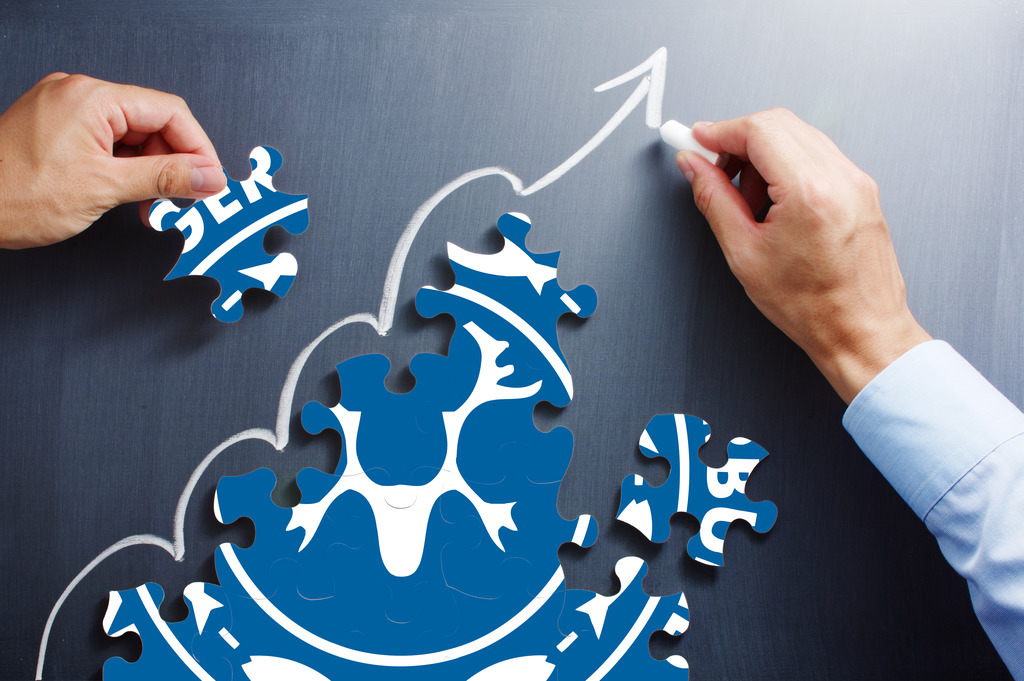 JAKT- OG FISKEGLEDE TIL ALLE 
- FOR ALLTIDHVORFOR EN KOMMUNIKASJONSSTRATEGI?
Kommunikasjonsvirksomheten skal bidra til at vi når NJFFs visjon: 
«Jakt og fiskeglede til alle, for alltid». Gjennom godt kommunikasjonsarbeid skal vi sørge for at jakt, fiske og NJFF styrker sin sterke posisjon i samfunnet. Vi vil at alle som driver jakt og fiske utøver dette i tråd med NJFFs verdier slik de er formulert i Verdigrunnlaget.

For å se om vi lykkes i vårt kommunikasjonsarbeid skal vi måle vårt omdømme i samfunnet.
HOVEDBUDSKAPET - HVA SKAL VI SI?I vår kommunikasjon med omverdenen skal vi nå fram med følgende budskap:
Vårt tradisjonsrike høstingsbaserte friluftsliv skal være tilpasset samfunnsutviklingen og ha bred allmenn anerkjennelse
Allmennheten skal ha god tilgang på jakt og fiske og annet friluftsliv
Naturgrunnlaget skal være godt ivaretatt gjennom bærekraftig bruk og god forvaltning, slik at det produseres høstbare overskudd av vilt og fisk
NJFF skal ha en tydelig miljøvernprofil.
PRIORITERTE MÅLGRUPPER – HVEM SNAKKER VI MED?For å nå fram med organisasjonens arbeid, må vi ha en sterk aksept i samfunnet. Derfor er hele samfunnet er mål for vår kommunikasjonsvirksomhet, men dette blir en for vid gruppe å målrette kommunikasjonen mot. Det er derfor spesielt valgt ut noen prioriterte målgrupper for kommunikasjonsarbeidet:
Beslutningstakere Å sikre rammebetingelsene for jakt og fiske er en av organisasjonens hovedoppgaver. Derfor kommuniserer vi og bygger gode relasjoner mot de viktigste beslutningstakerne, slik at disse har god kjennskap til NJFF og vår politikk. 
MedlemmerTilfredse medlemmer skaper en robust organisasjon. Medlemmene er våre beste ambassadører, om de gis innsikt, forståelse og kommunikasjonskompetanse.
 
Alliansepartnere
Gode alliansepartnere er ofte utslagsgivende for god gjennomslagskraft. Derfor bygger vi allianser der det er rom for det, og der det tjener NJFFs sak. KOMMUNIKASJONSFORM – HVORDAN KOMMUNISERER VI? 
NJFFs kommunikasjon skal være positiv, tydelig, tilgjengelig, åpen og involverende.
Positiv kommunikasjon betyr at:
- vi søker å finne det positive budskapet i alle saker der vi kommuniserer, som grunnlag for økt samfunnsakseptTydelig kommunikasjon betyr at:
- budskapene skal tilpasses målgruppen for kommunikasjonen- organisasjonen må fatte tydelige og forståelige vedtak i saker der vi har et standpunkt
Tilgjengelig kommunikasjon betyr at:
- vi svarer raskt på henvendelser i egnede kommunikasjonskanaler
- vi oppleves som en organisasjon som er raskt til stede i aktuelle saker 
Åpen og involverende kommunikasjon betyr at:
- NJFF er en medlemsorganisasjon der åpne, demokratiske prinsipper skal gjelde- organisasjonen er en lærende organisasjon som er åpen for innspill og engasjement. Alle
  medlemmer skal gis en anledning til å si hva de mener
- NJFF ønsker å etablere en god toveiskommunikasjon
ANSVAR OG ORGANISERING – HVEM GJØR HVA?Kommunikasjon er et lederansvar på alle organisasjonsnivåer. Forbundsstyret/representantskapet må:- integrere kommunikasjon i alle relevante saker som behandles- prioritere ressursbruk også i et kommunikasjonsperspektiv
Administrasjonen:- alle avdelinger må følge opp kommunikasjonsstrategien- informasjonsavdelingen har et koordinerende og rådgivende ansvar- tidsskriftet Jakt & Fiske skal bidra til å fylle organisasjonens kommunikasjonsmål
Fylkeslag og lokalforeninger:- må bidra til å heve kommunikasjonsarbeidet i det daglige i tråd med strategien- må bidra til å vise fram aktivitetene og mangfoldet i tilbudet- bør skolere seg i kommunikasjonsarbeidHVILKEN KOMPETANSE TRENGER VI?NJFF skal heve kommunikasjonskompetansen i hele organisasjonen for å øke oppmerksomheten om organisasjonens positive arbeid og verdier bedre.
Organisasjonen skal: - tilføres nødvendig kompetanse om bruk av moderne medier.- kurse ansatte og tillitsvalgte for å øke kommunikasjonskompetansen.- optimalisere valg av teknologiske løsninger for å bedre kommunikasjonsmulighetene.
NJFFS VERDIGRUNNLAG I. Jakt og fiske skal foregå:- slik at jegerne og fiskerne har glede av sin utøvelse- ved at det høstes av naturens overskudd uten at den forringes- slik at byttet ikke lider unødvendig- slik at byttet ivaretas når det er en nytteressurs- uten at det settes unødige spor i naturen- med god sikkerhet og uten fare for skade på mennesker og eiendom, eller annet  dyreliv- innenfor de fastlagte lover og regler- slik at det ikke virker unødig støtende på andre mennesker- slik at andre jegere, fiskere og øvrige brukere av naturen ikke fortrenges   eller forstyrres unødvendig- av utøvere med gode ferdigheter og kunnskaper- slik at de norske jakt- og fisketradisjonene ivaretas og videreføresII. Jeger- og fiskerorganisasjonen skal i forhold til samfunnet:- være den ledende kunnskapsformidleren om jakt og fiske i landet- drive positiv informasjon om jakt og fiske- ivareta de norske jakt- og fiskeinteressene gjennom stor synlighet og bred   samfunnskontakt- drive politisk påvirkning i saker av betydning for jakt og fiske- ha god kontakt og godt samarbeid med den offentlige forvaltningen,   rettighetshaverne og andre som har betydning for jakt og fiskeIII. Jeger- og fiskerorganisasjonen:- er en medlemsbasert interesseorganisasjon for norske jegere og fiskere- er demokratisk på alle nivåer- skal drive et aktivt rekrutteringsarbeid og være åpen og lett tilgjengelig    for alle som ønsker å være med- skal drive seriøst med basis i kunnskap- skal drive et aktivt arbeid for at naturen skal kunne produsere høstingsverdige   vilt og fiskebestander- skal ha gode fordeler for sine medlemmer- skal skape gode og attraktive miljøer for jegerne og fiskerne- skal sørge for god rekruttering til interne verv- skal drive god opplæring for å få dyktige utøvere og tillitsvalgte- skal drive god planlegging av virksomheten